Verbálna komunikácia     Slovo komunikácia sa vyvinulo z latinského communicare = deliť sa, zverovať. Vo všeobecnosti znamená komunikácia rozhovor. V širšom zmysle je komunikácia výmena informácií medzi jedincami prostredníctvom spoločného systému znakov. Komunikácia súvisí so životom každého človeka, výrazne ho ovplyvňuje, obohacuje o nové poznatky a postoje, reguluje naše konanie a správanie, pomáha nám začleniť sa do spoločnosti a vytvoriť si sociálne kontakty. Pri komunikácii dbáme na jasnosť, zrozumiteľnosť a presnosť informácie.     Sociálna (interpersonálna) komunikácia – je to proces, v rámci ktorého sa oznamujú či vymieňajú informácie.      Základnými zložkami komunikácie sú:- komunikátor = oznamovateľ- správu alebo informáciu odovzdáva, dôležitá je jeho vierohodnosť,       štýl prejavu a rýchlosť reči- komunikant= prijímateľ- správa alebo informácia mu je adresovaná- komuniké - obsah správy alebo informácie- komunikačný kanál- spôsob prenosu informácie
     Verbálna/ slovná komunikácia- dorozumievanie za pomoci prirodzeného jazyka, ktorý je najdôležitejším prostriedkom odovzdávania informácií v interpersonálnom styku. Jazyk môže mať hovorenú alebo písanú(grafickú)podobu. Rozsah slovnej zásoby závisí od veku, vzdelania, temperamentu, pracovného zaradenia a pohlavia komunikantov. Výber slov a schopnosť komunikovať súvisí s témou rozhovoru, situáciou a tiež s vlastnosťami účastníkov rozhovoru. Komunikácia môže prebiehať ako dialóg(medzi 2 osobami), v malej sociálnej skupine(debaty, diskusie, porady...), k veľkej sociálnej skupine(rečnícky prejav) alebo ako samovrava(sám k sebe). Doplnkovými prostriedkami rečového prejavu sú intenzita, výška a sfarbenie hlasu, chyby, ale aj kvalita reči. 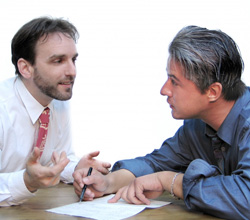 